ПРЕСС-РЕЛИЗРосреестр проводит вебинар на тему«Технический план»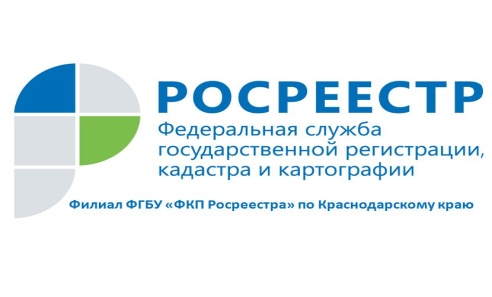 Федеральная кадастровая палата информируе о проведении очередного вебинара на тему «Техплан»,который состоится 21 марта 2019 в 10:00,стоимость участия составляет 2000руб.На вебинаре «Техплан»,на ряду с исчерпывающим определением этого документа,будут рассмотрены важные моменты:–структура техплана,–основания для подготовки,–требования к описанию и расчету площадей,–оформление техплана,–нововведения закона№340-ФЗ,–специфика техпланов помещения, нежилого здания, объекта незавершенного строительства, индивидуального жилого дома, садового дома, машино-места.–пояснениякXML-схемам.Но главное–формат вебинара позволит вам получить ответы на любые интересующие вас вопросы о техплане.ВНИМАНИЕ!СРОК ПРИЕМА ЗАЯВОК НА УЧАСТИЕ В ВЕБИНАРЕ "ТЕХНИЧЕСКИЙ ПЛАН" ИСТЕКАЕТ 18 МАРТА. УСПЕЙТЕ ОПЛАТИТЬ КВИТАНЦИЮ.Лектор: М.В.Щукин-заместитель начальника Управления предоставления сведений и определения кадастровой стоимостиПродолжительность 90 минутПодать заявку для участия в вебинаре можно на официальном сайте Кадастровой палаты www.kadastr.ru в сервисе «Специалистам»-«Лекции и вебинары».Следует отметить, что для участия в вебинаре необходимо быть зарегистрированным пользователем.______________________________________________________________________________________________________Пресс-службафилиалаФГБУ«ФКПРосреестра»поКраснодарскомукраю